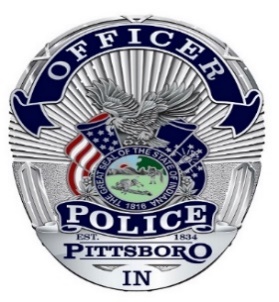 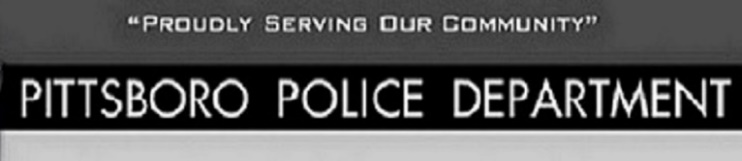 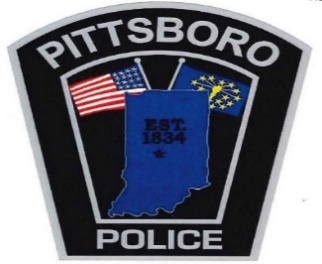 		       Contact (317) 892-3329 Monday-Friday with report number         Chief Scott A.   King                                                                                                     Major Carl Carson   sking@pittsboropolice.org                                                                                     ccarson@pittsboropolice.org                                                                    Request for Public Records			                  (Please type or print all information)Policy:  The Pittsboro Police Departments Office will provide any and all informationPermitted under the appropriate sections of the Indiana Access to Public Records Act.(IC 5-4-3)        Requesting agency or individual:  Name: _______________________________________________ Phone: ____________________________ Street Address: __________________________________________________________________________ City: ______________________________ State____________________________ Zip: _________________       	     2.       Type of information sought:                Body Cam Footage_________ Dash Cam Footage__________ Photos___________                      3.      Information about the request:  Case/Crash Report Number__________________________________               Date/Time: _____________________________   Location___________________________________           Names involved_____________________________________________________________________ There is an $8 processing fee per report number and is paid at the Pittsboro Town Hall during regular business hours prior to receiving report(s) Printed Name of Requestor: ____________________________________________________________________Signature of Requestor: ________________________________________________________________________Date of Request: ___________________________________________Signature of requestor upon receipt: ______________________________________________________________                                                                   To be completed by the Pittsboro Department’s Office Personnel____________________________Approved: ______________    Denied: _____________Reason for denial: ____________________________________________________________________________Inspected by:   Name_____________________________ Title _________________________________  